STOP 4-7  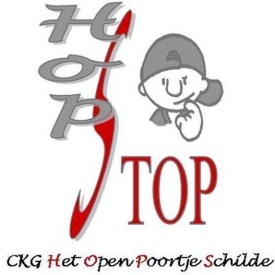 Antwerpen -Noord  / KempenSchrappen wat niet pastWij verzoeken u vriendelijk deze gegevens zorgvuldig in te vullen. U komt hierdoor op een wachtlijst te staan.  Voorafgaand hebben we eveneens enkele testgegevens nodig.  CBCL = in te vullen door de oudersTRF = in te vullen door de school/leerkracht.Deze gegevens hebben we nodig om zicht te krijgen op het huidige gedrag van uw kind. De resultaten kunnen nadien met u besproken worden. Hulpvraag? Welk gedrag stelt het kind? En hoe is dit een probleem voor u?Wat zijn jullie verwachtingen?GEGEVENS VERWIJZER	IDENTITEITSGEGEVENS: broers en zussenCONTACTGEGEVENS: oudersMoeder:Vader:Nieuwe Partner van SCHOOLGEGEVENSUw zoon of dochter volgt op dit moment onderwijs inContactgegevens:BETROKKEN DIENSTENIs er een diagnose gesteld? Zo ja, de welke?Is er een verslag opgemaakt? Mogen we dit verslag opvragen of kan het doorgestuurd worden? (zie dienst/contactpersoon hierboven?)Indien reeds testen (CBCL, TRF, SDQ, IQ,…) ingevuld werden op deze dienst, mogen we deze dan opvragen?  Zo ja, waar? (zie dienst/contactpersoon hierboven?)*Dit bericht is uitsluitend bestemd voor de persoon of entiteit aan wie het is gericht en kan vertrouwelijke of persoonlijke informatie bevatten. Elke wijziging, doorzending, weglating of enig ander gebruik ervan is ongeoorloofd, evenals het ondernemen van handelingen op basis van dit bericht door personen of entiteiten andere dan de bestemmeling. Indien u bij vergissing dit bericht heeft ontvangen, gelieve dan contact op te nemen met de verzender van dit bericht en de inhoud uit uw computerbestand te verwijderen. *AanmeldingsformulierNaam van het kindGeboortedatumRijksregisternummerMeisje/jongen ?NationaliteitDatum aanmelding:  .../.../20..Naam persoon/dienst Adres ContactgegevensStraat en nummerTel.: PostcodeGSM:GemeenteEmail:VoornaamAchternaamAchternaamM/VM/VGeboortedatum. . / . . / . .. . / . . / . .. . / . . / . .. . / . . / . .Taal thuis gesproken Door kind én oudersVoorwaarde tot deelname is het spreken van de Nederlands taal door min. 1 van beide ouders en dat die ouder ook de oudertraining kan volgen.Nederlands EngelsEngelsTaal thuis gesproken Door kind én oudersVoorwaarde tot deelname is het spreken van de Nederlands taal door min. 1 van beide ouders en dat die ouder ook de oudertraining kan volgen.MarokkaansTurksTurksTaal thuis gesproken Door kind én oudersVoorwaarde tot deelname is het spreken van de Nederlands taal door min. 1 van beide ouders en dat die ouder ook de oudertraining kan volgen.SpaansFransFransTaal thuis gesproken Door kind én oudersVoorwaarde tot deelname is het spreken van de Nederlands taal door min. 1 van beide ouders en dat die ouder ook de oudertraining kan volgen.Portugees  RussischRussischTaal thuis gesproken Door kind én oudersVoorwaarde tot deelname is het spreken van de Nederlands taal door min. 1 van beide ouders en dat die ouder ook de oudertraining kan volgen.PoolsAfrikaanse: ……………………Afrikaanse: ……………………Taal thuis gesproken Door kind én oudersVoorwaarde tot deelname is het spreken van de Nederlands taal door min. 1 van beide ouders en dat die ouder ook de oudertraining kan volgen.Aziatische: ……………………………..…Andere taal: ……………………Andere taal: ……………………NaamStraat Nummer/busNummer/busGemeentePostcodeTelefoon/GSMnummerE-mailNaamStraat Nummer/busNummer/busGemeentePostcodeTelefoon/GSMnummerE-mailMoederVaderNaamStraat + postcode en gemeenteTelefoon/GSMnummerE-mailKleuterschool	.. kkLagere school:  .. leerjaar Buitengewoon  onderwijs: Type: ……                   GeenNAAM van schoolAdresTelefoonE-mailContactpersonen NaamTelefoonE-mailLeerkrachtZorgCLBNaam dienst+ contactpersoonAdresTelefoonE-mailReden Datum verder onderzoekNaam dienst+ contactpersoonAdresTelefoonE-mailReden Datum verder onderzoek